Просјечна нето плата у мају 841 КМНајвиша просјечна нето плата у подручју Финансијске дјелатности и дјелатности осигурања 1 241 КМ, а најнижа у подручју Административне и помоћне услужне дјелатности 521 КМПросјечна мјесечна нето плата запослених у Републици Српској, исплаћена у мају 2016. године износила је 841 КМ, а просјечна мјесечна бруто плата 1 351 КМ. У односу на мај 2015. године, просјечна нето плата исплаћена у мају 2016. реално је већа за 2,7%, док је у односу на април 2016. године реално већа за 1,0%.До повећања просјечне нето плате исплаћене у мају 2016. у односу на април 2016. дошло је углавном због већег броја плаћених прековремених часова рада остварених у подручјима дјелатности Вађење руда и камена и Производња и снабдијевање електричном енергијом, а која запошљавају значајан број радника.Посматрано по подручјима, у мају 2016. године, највиша просјечна нето плата исплаћена је у подручју Финансијске дјелатности и дјелатности осигурања и износила је 1 241 КМ. Са друге стране, најнижа просјечна нето плата у мају 2016. исплаћена је у подручју Административне и помоћне услужне дјелатности 521 КМ.У мају 2016. године, у односу на април 2016, номинални раст нето плате забиљежен је у подручјима Умјетност, забава и рекреација 5,7%, Вађење руда и камена 4,2% и Дјелатности пружања смјештаја, припреме и послуживања хране, хотелијерство и угоститељство 2,7%.Смањење плате, у номиналном износу, забиљежено је у подручјима Остале услужне дјелатности 4,7%, Пословање некретнинама 4,3% и Финансијске дјелатности и дјелатности осигурања 1,9%. 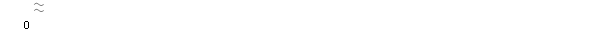 Графикон 1. Просјечнe нето платe запослених по мјесецимаМјесечна инфлација у мају 2016. године 0,1%Годишња инфлација (мај 2016/мај 2015) -1,6%Цијене производа и услуга које се користе за личну потрошњу у Републици Српској, мјерене индексом потрошачких цијена, у мају 2016. године у односу на претходни мјесец у просјеку су више за 0,1%, док су на годишњем нивоу у просјеку ниже за 1,6%.Од 12 главних одјељака производа и услуга, више цијене забиљежене су у три, ниже цијене у шест, док су цијене у три одјељка, у просјеку, остале непромијењене.Највећи раст цијена у мају забиљежен је у одјељку Становање (1,6%) усљед виших цијена у групи електрична енергија и други енергенти од 2,3%. Од 01. маја 2016. године на снази су нове тарифе електричне енргије за потрошњу из категорије домаћинства. Поред одјељка становање, више цијене забиљежене су још у одјељку Превоз (0,5%) усљед виших набавних цијена горива и нешто мањи раст у одјељку Здравство (0,2%) усљед нових добављачких цијена лијекова. У одјељцима, Комуникације, Образовање и Ресторани и хотели цијене су, у просјеку, остале непромијењене.Највећи пад цијена у мају забиљежен је у одјељку Одјећа и обућа (0,7%) усљед одређеног броја снижења, затим у одјељку Храна и безалкохолна пића (0,4%) усљед нижих, сезонских цијена поврћа у овом периоду (6,4%) као и сталних акцијских попуста у групама млијеко и млијечни производи (1,3%) и хљеб и житарице (0,6%). У оквиру одјељка Остала добра и услуге забиљежен је пад од 0,3% усљед акцијских и тзв. трајно ниских цијена у групи производи за одржавање личне хигијене (0,8%) док су у оквиру одјељка Намјештај и покућство забиљежена снижења у групама текстилни производи за домаћинство (3,7%) посуђе и др. прибор за домаћинство (0,6%) и мањи апарати за домаћинство (0,3%). Ниже цијене забиљежене су још у одјељку Алкохола пића и дуван (0,2%) усљед акцијских цијена у групама пиво (0,9%) алкохолна пића (0,7%) и вино (0,4%) и у одјељку Рекреација и култура (0,1%).Календарски прилагођена индустријска производња (V 2016/V 2015.) већа 6,7%Десезонирана индустријска производња (V 2016/IV 2016.) већа 3,7% Број запослених у индустрији (V 2016/V 2015.) мањи 0,3%Календарски прилагођена индустријска производња у мају 2016. године у поређењу са мајом 2015. већа је за 6,7%. У подручју Производња и снабдијевање електричном енергијом, гасом, паром и климатизацији остварен је раст од 20,5% и у Прерађивачкој индустрији раст од 5,4%, док је у подручју Вађења руда и камена забиљежен пад од 10,0%. Посматрано према главним индустријским групама по основу економске намјене производа, производња енергије у мају 2016. године у поређењу са мајом 2015, већа је за 15,9%, нетрајних производа за широку потрошњу за 8,6% и интермедијарних производа за 0,1%, док је производња трајних производа за широку потрошњу мања за 1,8% и капиталних производа за 11,1%.Десезонирана индустријска производња у мају 2016. године у поређењу са априлом 2016. већа је за 3,7%. У подручју Производња и снабдијевање електричном енергијом, гасом, паром и климатизацији остварен је раст од 11,2%, у Прерађивачкој индустрији раст од 4,2% и у подручју Вађења руда и камена раст од 3,4%. Посматрано према главним индустријским групама по основу економске намјене производа, производња енергије у мају 2016. године у поређењу са априлом 2016, већа је за 14,8%, интермедијарних производа за 2,1% и нетрајних производа за широку потрошњу за 0,8%, док је производња трајних производа за широку потрошњу мања за 2,5% и капиталних производа за 10,5%. Број запослених у индустрији у мају 2016. године у односу на април 2016. године мањи је за 0,2% и у односу на исти мјесец прошле године за 0,3%, док је у односу на просјечан мјесечни број запослених у 2015. години већи за 0,2%. Број запослених у индустрији у периоду јануар – мај 2016. године, у односу на исти период прошле године, већи је за 0,8%. У истом периоду у подручју Прерађивачка индустрија остварен је раст од 1,1% и у подручју Вађење руда и камена раст од 0,1%, док је у подручју Производња и снабдијевање електричном енергијом, гасом, паром и климатизацији забиљежен пад од 0,7%. Графикон 2. Индекси индустријске производње, мај 2012 – мај 2016. (2010=100)Покривеност увоза извозом (у периоду I-V 2016.) 67,5% У мају 2016. године остварен је извоз у вриједности од 234 милиона КМ и увоз у вриједности од 313 милиона КМ.У оквиру укупно остварене робне размјене Републике Српске са иностранством у мају ове године, проценат покривености увоза извозом износио је 74,7%. Проценат покривености увоза извозом за првих пет мјесеци текуће године износио је 67,5%.У периоду јануар - мај 2016. остварен је извоз у вриједности од милијарду и 97 милиона КМ, што је за 9,4% више у односу на исти период претходне године. Увоз је, у истом периоду, износио милијарду и 626 милиона КМ, што је за 5,6% мање у односу на исти период претходне године. У погледу географске дистрибуције робне размјене Републикe Српскe са иностранством, у периоду јануар - мај 2016. године, највише се извозило у Италију и то у вриједности од 210 милиона КМ, односно 19,1%, те у Њемачку 136 милиона КМ, односно 12,4% од укупног оствареног извоза. У истом периоду, највише се увозило из Србије и то у вриједности од 303 милиона КМ, односно 18,7% и из Италије, у вриједности од 219 милиона КМ, односно 13,5% од укупно оствареног увоза.Посматрано по групама производа, у периоду јануар - мај 2016. године, највеће учешће у извозу остварују обрађено дрво од 67 милиона КМ, што износи 6,1% од укупног извоза, док највеће учешће у увозу остварује нафта и уља добијена од битуменозних минерала (сирова), са укупном вриједношћу од 137 милиона КМ, што износи 8,4% од укупног увоза. Графикон 3. Извоз и увоз по мјесецима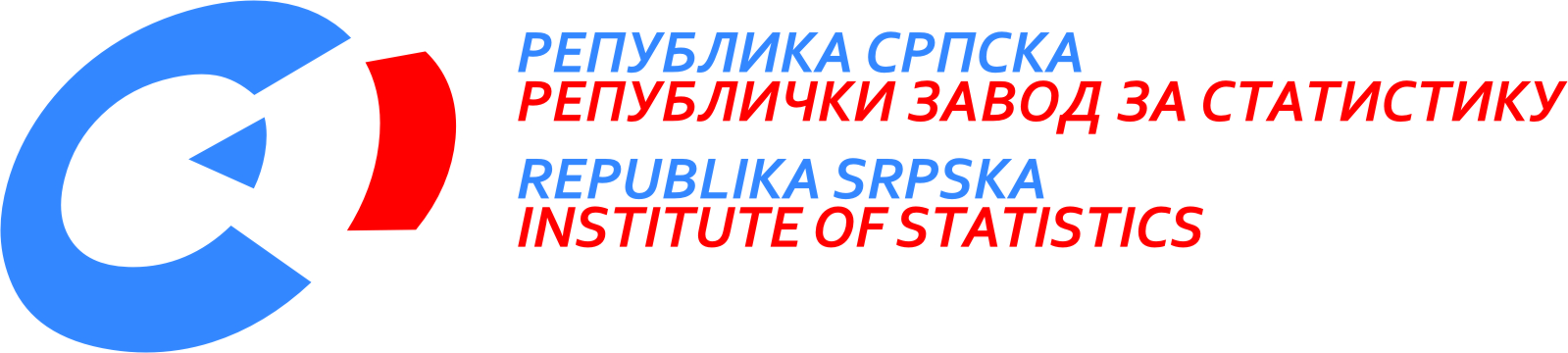            22. VI 2016. Број 160/16 САОПШТЕЊЕ ЗА МЕДИЈЕ јун 2016.МАТЕРИЈАЛ ПРИПРЕМИЛИ: Статистика радаБиљана Глушацbiljana.glusac@rzs.rs.ba Статистика цијена Биљана ТешићBiljana.tesic@rzs.rs.baСтатистика индустрије и рударства Мирјана Бандурmirjana.bandur@rzs.rs.baСтатистика спољне трговине мр Сања Стојчевић Увалићsanja.stojcevic@rzs.rs.baОБЈАШЊЕЊА ПОЈМОВА - просјекСаопштење припремило одјељење публикацијаВладан Сибиновић, начелник одјељењаИздаје Републички завод за статистику,Република Српска, Бања Лука, Вељка Млађеновића 12дДр Радмила Чичковић, директор ЗаводаСаопштење је објављено на Интернету, на адреси: www.rzs.rs.baтел. +387 51 332 700; E-mail: stat@rzs.rs.baПриликом коришћења података обавезно навести извор